 €SIA-ZAC-IPN	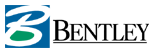 Fecha Actual: 13/06/2009 01:34 a.m.	Sistema de unidades: Métrico	Nombre del archivo: C:\Documents and Settings\F@L€ONS-IPN\Escritorio\dg.advDatos de CargasNOMENCLATURAComb	: Indica si la carga es una combinaciónEstados de cargaEstado	Descripción	Comb.	Categoría	CM	Carga Muerta	No	DL	VX	Viento en x	No	WIND	c1	1.4CM+1.2VX	Si		Fuerza distribuida sobre miembros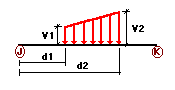 Estado	Miembro	Dir1	Val1	Val2	Dist1	%	Dist2	%				[Ton/m]	[Ton/m]	[m]		[m]		CM	1	Y	-3.50	-3.50	0.00	No	100.00	Si		2	Y	-3.00	-3.00	0.00	No	100.00	Si		3	Y	-3.50	-3.50	0.00	No	100.00	Si		4	Y	-3.50	-3.50	0.00	No	100.00	Si		5	Y	-3.00	-3.00	0.00	No	100.00	Si		6	Y	-3.50	-3.50	0.00	No	100.00	Si		7	Y	-3.00	-3.00	0.00	No	100.00	Si			Y	-3.00	-3.00	0.00	No	100.00	Si		8	Y	-3.00	-3.00	0.00	No	100.00	Si	Multiplicadores de peso propio para Estados de carga		Multiplicador Peso Propio	Estado	Descripción	Comb.	MultX	MultY	MultZ	CM	Carga Muerta	No	0.00	-1.00	0.00	VX	Viento en x	No	0.00	0.00	0.00	c1	1.4CM+1.2VX	Si	0.00	0.00	0.00	Sismo (Análisis dinámico solamente)Estado	a/g	Ang.	Amort.			[G]	[%]	CM	0.00	0.00	0.00	VX	0.00	0.00	0.00	c1	0.00	0.00	0.00	